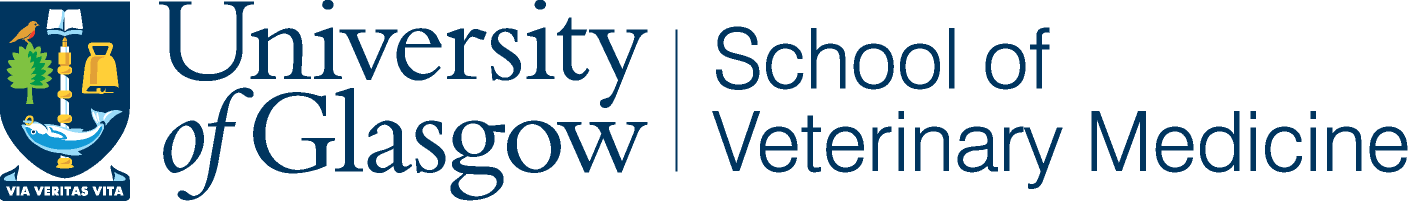 Small Animal Hospital Appointment Request FormPlease note that if a history is not attached we may not be able to assess your referral.Please email completed form to: sah-reception@glasgow.ac.ukAppointment DetailsPlease fill in ALL details to ensure a rapid and effective responseAppointment TypeRED – LIFE THREATENING                      (EMERGENCY SAME DAY APPOINTMENT) ORANGE - URGENT 	                        (APPOINTMENT WITHIN 72 HRS)GREEN – NORMAL   	                    	(NEXT AVAILABLE APPOINTMENT                                                  ADVICE                 ESTIMATE      Note that ORANGE and RED cases are charged higher consultation prices and the decision to use these options may have to be justified by the referring vet to an owner’s insurance company.Presenting ComplaintFor RED cases please complete the EMERGENCY INFORMATION section and phone the Small Animal Hospital (0141 330 5848 and choose hidden option 9) to arrange immediate referral.For ORANGE and GREEN cases please provide a short referral letter with recent treatment and test results. A member of clinical staff will contact your practice to arrange an appointment at the hospital. In ALL cases please send a copy of the case history, blood tests and radiographs to the hospital to help the patient and reduce the number of tests that need repeating. For RED cases please complete the EMERGENCY INFORMATION section and phone the Small Animal Hospital (0141 330 5848 and choose hidden option 9) to arrange immediate referral.For ORANGE and GREEN cases please provide a short referral letter with recent treatment and test results. A member of clinical staff will contact your practice to arrange an appointment at the hospital. In ALL cases please send a copy of the case history, blood tests and radiographs to the hospital to help the patient and reduce the number of tests that need repeating. Referral Letter Attached			History Attached				Blood Results Attached				Radiographs Attached				Referral Letter Attached			History Attached				Blood Results Attached				Radiographs Attached				Clinical Service Required  (please tick)Behavioural						General Medicine		Neurology					Oncology			Ophthalmology				Orthopaedics			Pain Management				Physio/ Hydrotherapy	Radiotherapy (unavailable)   		Soft tissue surgery		Clinical Service Required  (please tick)Behavioural						General Medicine		Neurology					Oncology			Ophthalmology				Orthopaedics			Pain Management				Physio/ Hydrotherapy	Radiotherapy (unavailable)   		Soft tissue surgery		Owner DetailsClient SurnameClient First NameClient TitleAddress Post CodeContact TelephoneEmail addressSpecial needsPatient DetailsAnimal nameSpeciesBreedColourSexAge or DOBInsurance DetailsInsured (Yes/No)Insurance CompanyPolicy NumberReferring Vet DetailsVet NamePractice namePractice addressPractice emailPractice telephoneEMERGENCY ASSESSMENTCollapseParesis / paralysisCardiorespiratory problemHaematological problemTraumaSeizuresSpinalRecent treatmentsRecent anaesthesiaOther problems